2013-2014第一学期初二期中试卷：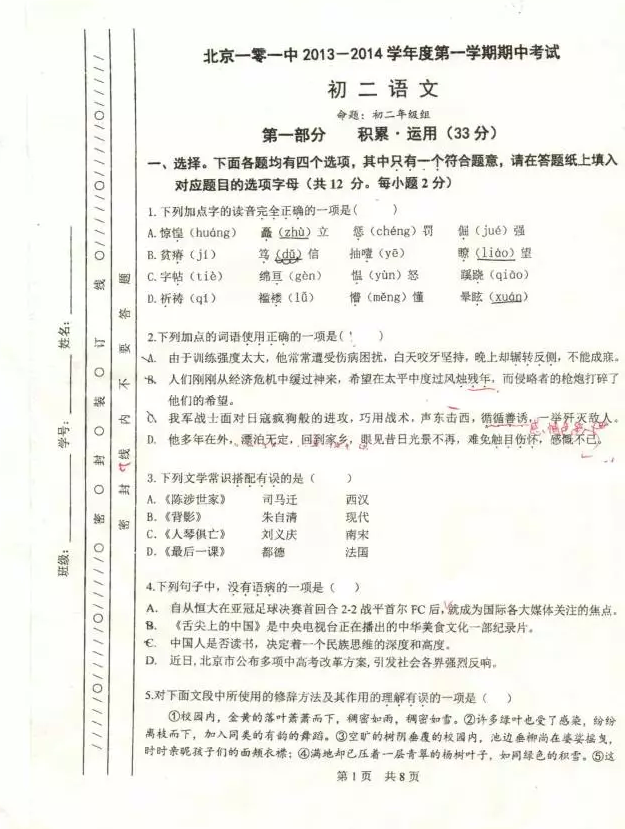 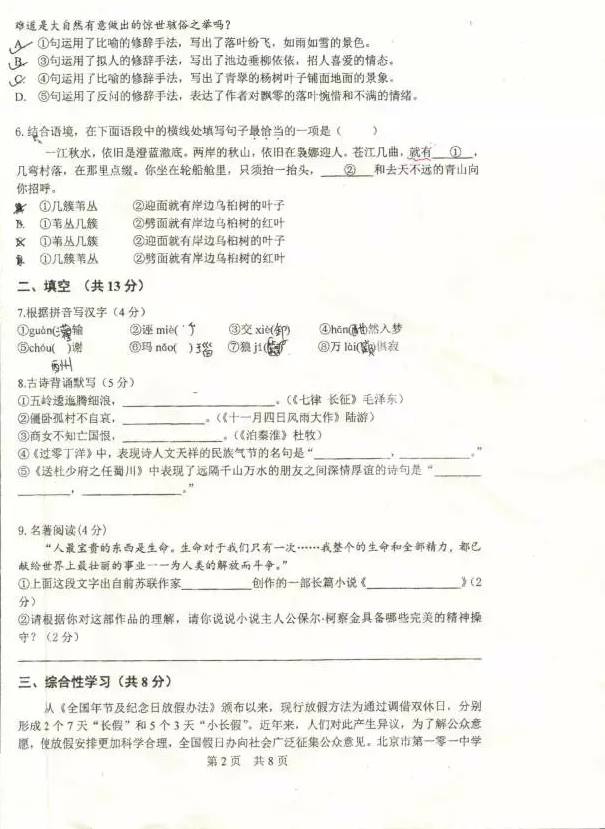 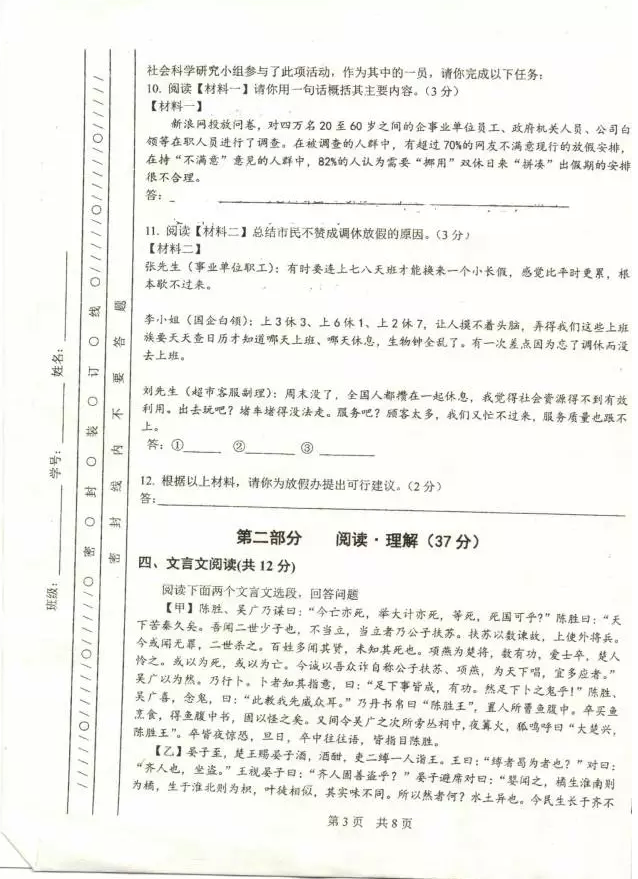 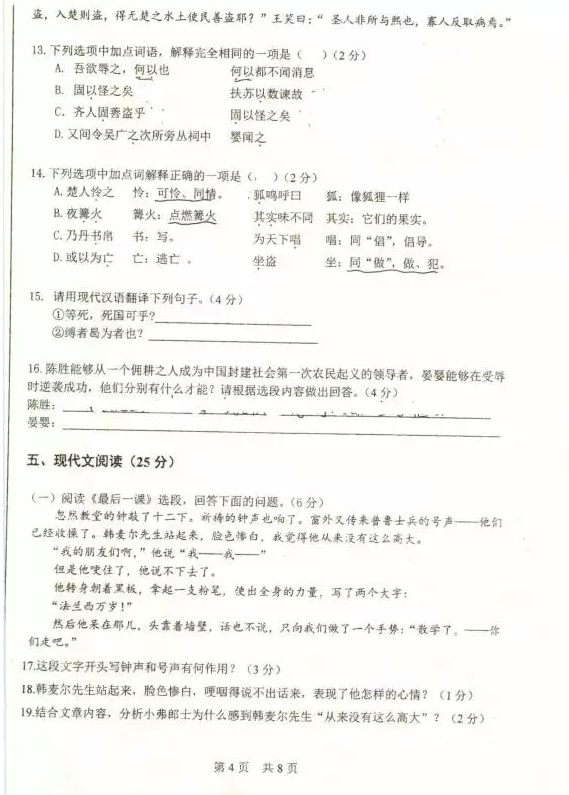 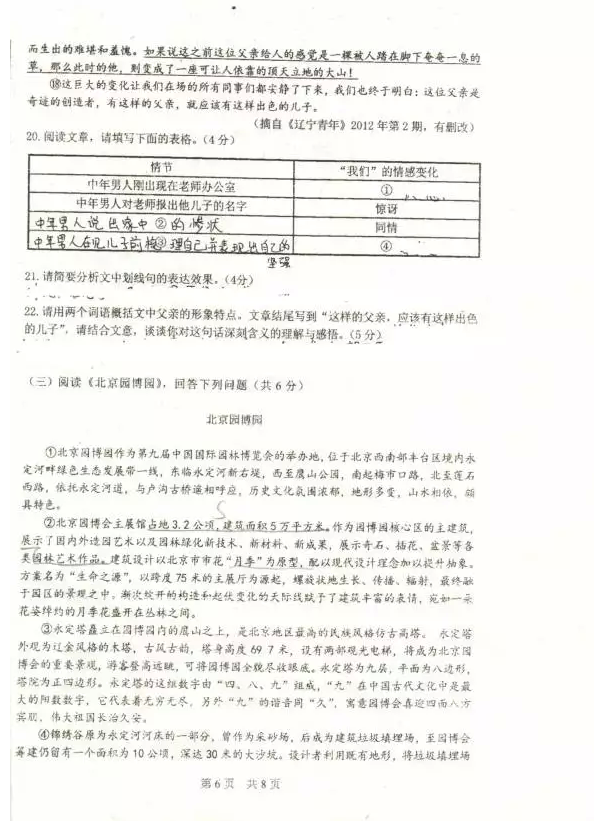 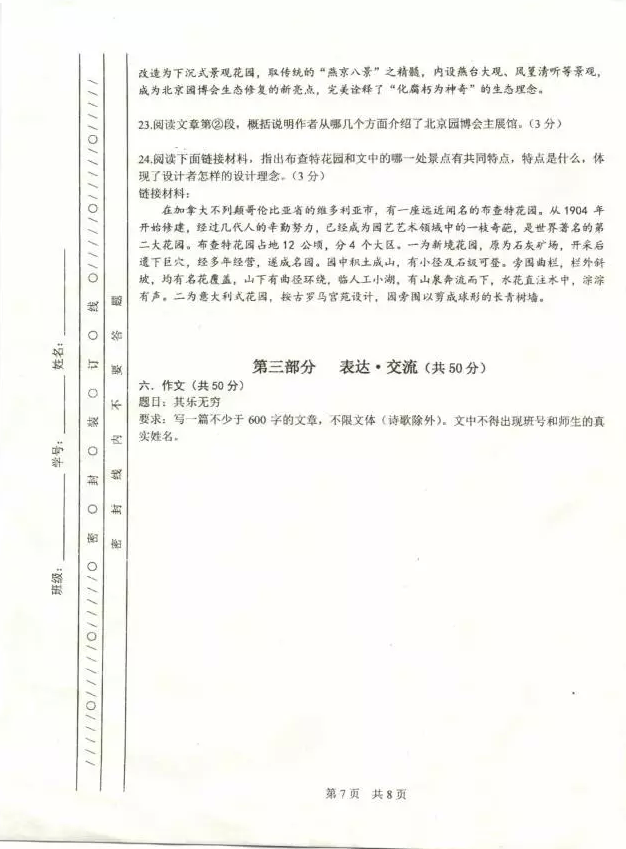 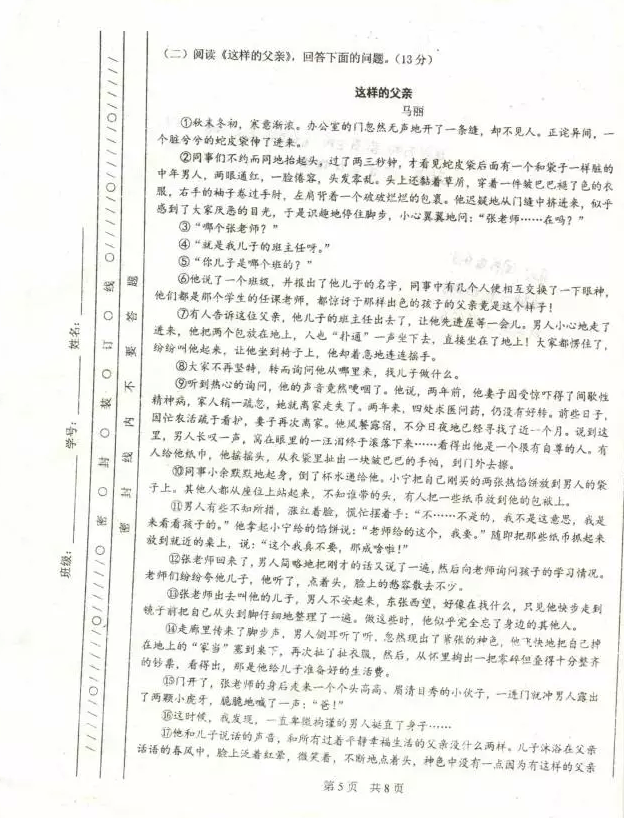 